ПОЛОЖЕНИЕОб историческом обществе ЮУрГУг.ЧелябинскI. ОБЩИЕ ПОЛОЖЕНИЯ1.1.Настоящее Положение (далее - Положение) об ассоциации «Студенческое историческое общество Южно-Уральского государственного университета» (далее – Общество) определяет общие организационно-правовые основы создания и деятельности  Общества, устанавливает права, обязанности и ответственность членов Общества, определяет основные задачи и порядок деятельности Общества.1.2. Полное наименование Общества: ассоциация «Студенческое историческое общество Южно-Уральского государственного университета». Сокращенное наименование: Историческое общество.1.3. Общество является структурным подразделением Управления по внеучебной работе (далее - УВР) университета, создано приказом ректора ЮУрГУ.1.4.Общество объединяет в своих рядах на добровольной основе студентов ЮУрГУ, а также иных заинтересованных лиц.1.5.Руководство деятельностью Общества осуществляет руководитель, назначаемый приказом ректора ЮУрГУ по представлению начальника УВР.1.6. Общество создано и осуществляет свою деятельность в соответствии с Конституцией Российской Федерации, действующим законодательством, Уставом ЮУрГУ, решениями Ученого совета университета, приказами и распоряжениями ректора университета.II. ОСНОВНЫЕ ЦЕЛИ И ЗАДАЧИ ОБЩЕСТВА2.1. Целью Общества является объединение усилий студентов, преподавателей, сотрудников университета, а также иных заинтересованных лиц для формирования исторической культуры общества на основе объективного изучения, освещения и популяризации отечественной и мировой истории, сохранения исторической памяти.2.2. Задачи:поддержка и проведение научных исследований, популяризация результатов научной деятельности;формирование и поддержка общественной инициативы на всестороннее изучение семейной, региональной, отечественной и мировой истории;оказание научно-просветительского противодействия дилетантизму и попыткам фальсификации исторических фактовпривлечение государственных и частных средств для создания новых просветительских ресурсов (в том числе в Интернете).III. ЧЛЕНСТВО В ОБЩЕСТВЕ3.1. Членами Общества могут стать лица разделяющие цель и задачи Общества, выполняющие требования настоящего Устава, принимающие участие в работе Общества. 3.2. Членство в Обществе основано на принципах гласности, законности, добровольности, самоуправления и равноправия.IV. ПРАВА, ОБЯЗАННОСТИ И ОТВЕТСТВЕННОСТЬ ЧЛЕНОВ ОБЩЕСТВА 4.1 Члены Общества имеют право:принимать участие в деятельности Общества;вносить предложения по совершенствованию деятельности Общества во все его органы;пользоваться в установленном порядке материальной базой, услугами Общества, установленными для членов Общества.4.2. Члены Общества обязаны:выполнять требования настоящего Устава, решения руководящих органов Общества, принятые в пределах установленной настоящим Уставом компетенции; принимать непосредственное участие в работе по реализации цели и задач Общества;не допускать действий, порочащих деловую репутацию Общества.V. ПРАВА, ОБЯЗАННОСТИ И ОТВЕТСТВЕННОСТЬ ОБЩЕСТВА5.1  Общество обязано:соблюдать законодательство Российской Федерации, общепризнанные принципы и нормы международного права, касающиеся сферы его деятельности, а также нормы, предусмотренные настоящим Уставом;соблюдать решения руководящих органов;строить свою деятельность в соответствии с целями и задачами Устава;регулярно публиковать отчеты о ведущейся деятельности. 5.2.  Ответственным за деятельность Общества является руководитель Общества. Координатором работы является начальник УВР.5.3. Распределение обязанностей участников оргкомитета и допуск их к работе осуществляет руководитель Общества. 5.3.1 Заместитель руководителя Общества назначается распоряжением руководителя Общества.Численность оргкомитета определяется исходя из целесообразности расстановки кадров и с учетом обеспечения их нормальной занятости в соответствии с объемом проводимых работ.5.4. По окончании проводимых мероприятий руководитель Общества должен представить:отчет о проделанной работе;фотоотчет.VI. СОДЕРЖАНИЕ ДЕЯТЕЛЬНОСТИ ОБЩЕСТВАДля достижения уставной цели и реализации предмета деятельности Общество в соответствии с законодательством Российской Федерации осуществляет деятельность по следующим направлениям:исследовательская деятельность;сбор, сохранение и распространение исторической информации;содействие в осуществлении образовательной и просветительской деятельности;экспедиционная и экскурсионная деятельность;издательская деятельность;организация и проведение публичных мероприятий;сотрудничество с организациями-партнерами, в том числе международными;поддержка исторического образования, поощрение лучших студентов;поддержка молодежной инициативы.VII. ДОКУМЕНТАЦИЯ ОБЩЕСТВА7.1. Общая документация:приказ о создании Общества;Устав Общества;план работы на год;отчеты о деятельности за год.7.2. Документация для проведения встреч:протокол собрания членов Общества.VIII. ОБЕСПЕЧЕНИЕ ДЕЯТЕЛЬНОСТИ ОБЩЕСТВА8.1. Общество оснащается для проведения своей деятельности необходимой аппаратурой  по согласованию с ректором ЮУрГУ.8.2. Общество может прекратить свою деятельность по решению ректора.8.3. В настоящий Устав могут быть внесены изменения по решению ректора ЮУрГУ по представлению начальника УВР.Разработал:Начальник УВР								С.А. Юдочкина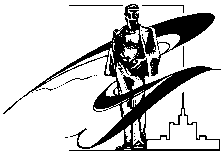 Министерство образования и науки российской федерации «ЮЖНО-УРАЛЬСКИЙ ГОСУДАРСТВЕННЫЙ УНИВЕРСИТЕТ»УТВЕРЖДЕНОПриказом ректора                   от___________№ ______